Fecha: 31 de enero de 2014Boletín de prensa Nº 946ESTE DOMINGO SE CONMEMORA DÍA MUNDIAL DE LOS HUMEDALES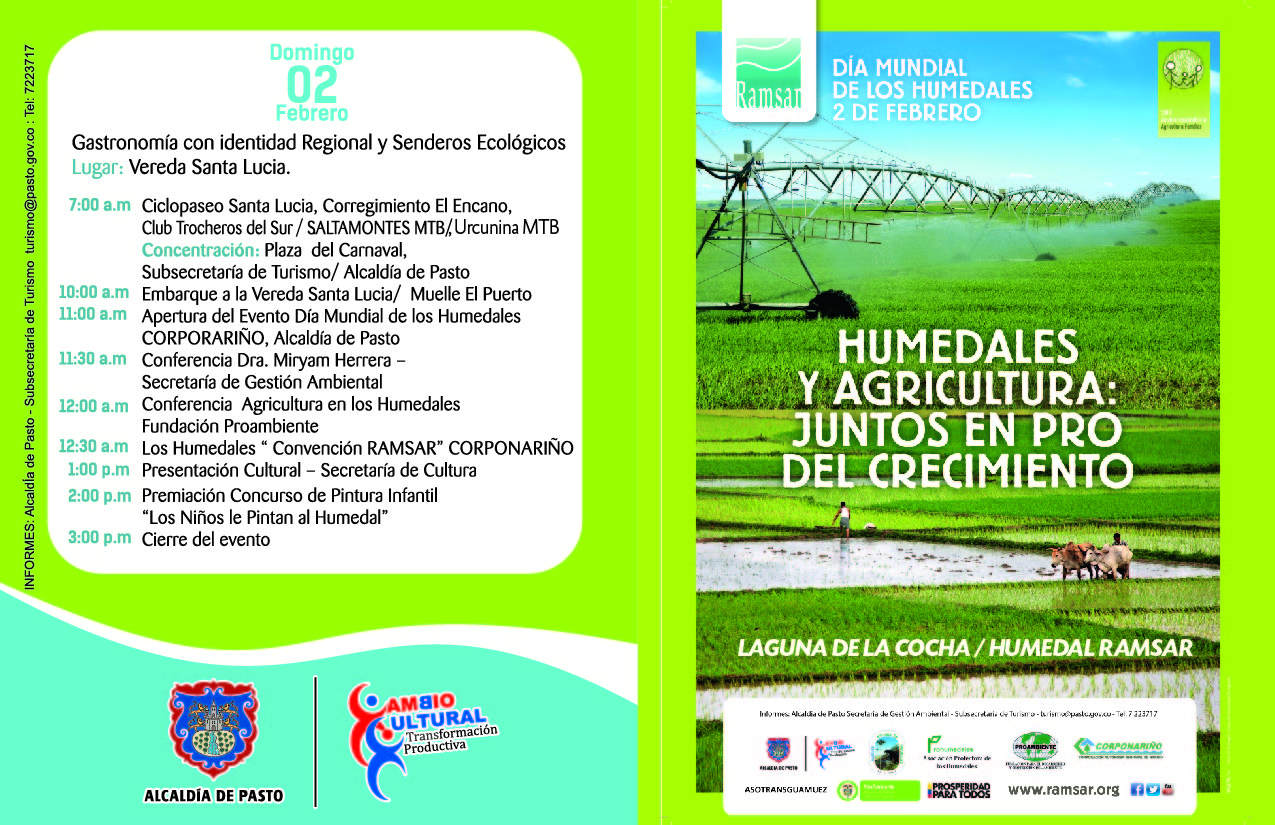 En el marco del Día Mundial de los Humedales, la Alcaldía de Pasto, a través de la Secretaría de Gestión Ambiental y la Subsecretaría de Turismo, la Asociación Prohumedales con el apoyo de Corponariño, invitan a la ciudadanía a vincularse a las actividades que se realizarán este domingo 2 de febrero en el corregimiento El Encano vereda Santa Lucía. A partir de las 7:00 de la mañana se llevará a cabo un ciclopaseo hasta la vereda Santa Lucía. La concentración será en la Plaza del Carnaval. A las 10:00 de la mañana en el muelle del Encano, los participantes y demás visitantes, embarcarán hasta la Santa Lucía. Allí la secretaría de Gestión Ambiental de la Alcaldía de Pasto, Miriam Herrera Romo hará la apertura del evento. Posteriormente se realizará la conferencia ‘Agricultura en los humedales’. A las 3:00 de la tarde finaliza la jornada. La actividad busca sensibilizar a la población en el uso racional de los recursos naturales dado que los humedales están íntimamente vinculados con la agricultura y el sustento de las comunidades. Este año la conmemoración tiene como lema propuesto por la Convención Ramsar: “Humedales y Agricultura: juntos en pro del crecimiento”.Contacto: Secretaria de Gestión Ambiental, Miriam Herrera Romo. Celular: 3117146594	SECRETARÍA DE HACIENDA INVITA A MOROSOS A SALDAR DEUDAS DE AÑOS ANTERIORES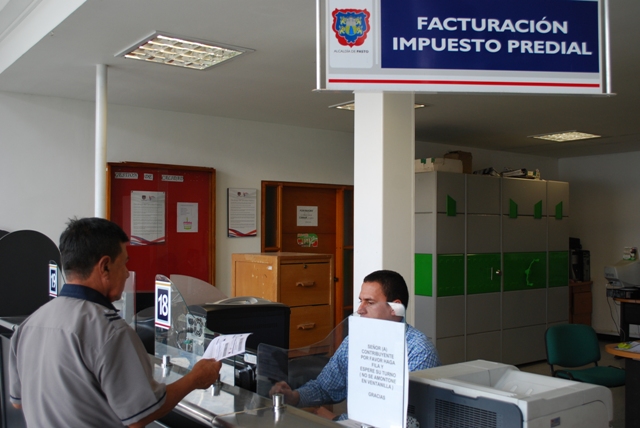 La Tesorera Municipal, Stella Marina Rodríguez Martínez, hizo un llamado a los contribuyentes morosos de Pasto para que se acerquen a la Secretaría de Hacienda y cancelen el impuesto predial y gravamen de valorización de años anteriores. La funcionaria recalcó que según la normatividad, la Administración Local cobra el interés más alto del mercado por lo que la deuda puede iniciar un proceso de cobro coactivo.En este momento la mayoría de los bienes que tienen acreencias, se encuentran embargados. Después del embargo se procede al paso de avalúo y finalmente el remate del bien inmueble. La dependencia ofrece plazos cómodos para el pago del predial y en el caso de valorización, se ofrecen descuentos de hasta el 80% en los intereses cancelando el total de la deuda.Contacto: Tesorera Municipal, Stella Marina Rodríguez Martínez. Celular: 3164215844GAS NATURAL, UNA REALIDAD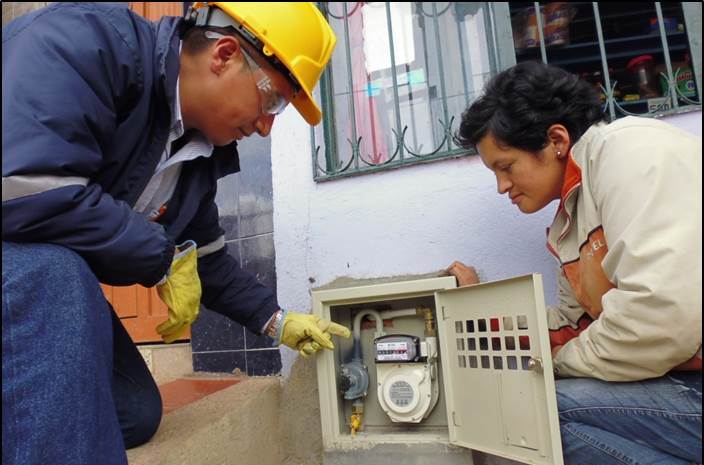 Proveer redes para distribución de gas natural al casco urbano del municipio de Pasto, es uno de los proyectos que se planteó en el plan de desarrollo del alcalde Harold Guerrero López. El 13 de noviembre del 2012 se expidió la Resolución 438 por la cual, el municipio de Pasto concede licencia de intervención y/o ocupación de espacio público en la modalidad de construcción, rehabilitación, reparación, sustitución, modificación y/o ampliación de instalaciones y redes para la provisión de servicios públicos domiciliarios y de telecomunicaciones a Alcanos de Colombia S.A. E.S.P.El 4 de abril del 2013 bajo la Resolución 0237 la Alcaldía de Pasto, aprueba la fiducia en garantía constituida por Alcanos de Colombia S.A. E.S.P. El 26 de agosto se instala una estación descompresora móvil de manera temporal para la prestación del servicio continuo de gas natural a los habitantes del sector de Jamondino, hasta tanto se construya la infraestructura física que exige la estación City Gate para Pasto.Las tuberías irán a una profundidad mínima de 70 cm, a nivel de andenes, zonas verdes o vías. Las reposiciones de zonas intervenidas se realizaran en los mismos materiales en que se encontraron. Las tarifas, los cobros y los subsidios están regulados por la ley 142 de 1994 y por resolución 011 de 2003 CREG (Calculo Cargo Por unidad de Consumo y Cargo Fijo)El secretario de Planeación Víctor Raúl Erazo Paz, manifestó que la empresa Alcanos es responsable de asegurar que todos los espacios intervenidos sean reparados y entregados en iguales o mejores condiciones. “Ellos firmaron una póliza que respalda los resultados de la misma, cualquier queja o reclamo se debe dirigir a la oficina de la empresa en la carrera 33 # 20-56 Avenida de los Estudiantes o llamar al teléfono 7227020”. El funcionario señaló que la Secretaría de Planeación y la Secretaría de Infraestructura son los supervisores del proyecto y estarán pendientes de todo el desarrollo del proceso. Contacto: Secretario de Planeación, Víctor Raúl Erazo Paz. Celular: 3182852213	TU CIUDAD UN ESPACIO DE ENCUENTRO EN PLAZOLETA SAN FELIPELa Alcaldía de Pasto a través, de la Dirección Administrativa de Espacio Público en el marco de la iniciativa ‘Tu ciudad un espacio de encuentro’, desarrollarán una actividad de expresión artística con los grupos Movitur, Corporación Chacana, Arte Vivo y La Guagua la cual busca el respeto por el medio ambiente y las zonas comunes.El director (e) de la dependencia, Gustavo Núñez Guerrero, informó que durante la jornada los integrantes de los grupos culturales a través de la música, la pintura y la danza, sensibilizarán a los transeúntes en torno a los temas ambiental y ciudadano. Contacto: Director (e) Espacio Público, Gustavo Núñez Guerrero. Celular: 3206886274	SUSPENSIÓN SUMINISTRO DE AGUA POR IMPLEMENTACION DE SISTEMA DE MACROMEDICIÓNEMPOPASTO S.A. E.S.P. recuerda que debido a la implementación del sistema de macromedición fija, se hace necesario suspender el suministro de agua este domingo 2 de febrero entre las 11:00 de la mañana y las 11:00 de la noche en los siguientes barrios:Se recuerda que la implementación del sistema de macromedición fija es un proceso que garantizará que la empresa sea más eficiente y por tanto ofrezca un mejor servicio a la ciudadanía. La entidad ofrece disculpas por los inconvenientes registrados durante la ejecución de estos trabajos y recuerda que EMPOPASTO S.A. E.S.P. trabaja por el desarrollo de la ciudad.Contacto: Coordinadora de comunicaciones EMPOPASTO, Liliana Arévalo. Celular: 3017356186Pasto Transformación ProductivaMaría Paula Chavarriaga RoseroJefe Oficina de Comunicación SocialAlcaldía de PastolugarFechaHoraExpresión artísticaPlazoleta San Felipe1 de Febrero de 201411:00 a.m.Exposición de pinturas del Maestro Miguel Alexander Martínez BautistaPlazoleta San Felipe1 de Febrero de 20142:00 p.m a7:00 p.m.Acción Simbólica: Mándala y fuego ritual en homenaje a la madre tierra.Plazoleta San Felipe1 de Febrero de 20142:00 p.m a7:00 p.m.Concierto Acústico: Música para despertar concienciaPlazoleta San Felipe1 de Febrero de 20142:00 p.m a7:00 p.m.Mercado de pulgas y truequesPlazoleta San Felipe1 de Febrero de 20142:00 p.m a7:00 p.m.Acción Simbólica de Cierre: Danzas y música en homenaje a la madre tierraCENTENARIO ALTO PRINCIPAL  (S-03)CENTENARIO ALTO PRINCIPAL  (S-03)CENTENARIO ALTO PRINCIPAL  (S-03)CENTENARIO ALTO PRINCIPAL  (S-03)CENTENARIO ALTO PRINCIPAL  (S-03)CENTENARIO ALTO PRINCIPAL  (S-03)CENTENARIO ALTO PRINCIPAL  (S-03)11ACHALAYACHALAYACHALAY54LOS FRAILEJONES22ABEDULESABEDULESABEDULES55LOS PINOS33ALBERGUE DEL SOLALBERGUE DEL SOLALBERGUE DEL SOL56MARÍA ISABEL I, II y III44ALTOS DE LA COLINA (URBANIZACIÓN)ALTOS DE LA COLINA (URBANIZACIÓN)ALTOS DE LA COLINA (URBANIZACIÓN)57MARILUZ I, II y III55ALTOS DE LORENZOALTOS DE LORENZOALTOS DE LORENZO58MERCEDARIO66ALTOS DEL CAMPOALTOS DEL CAMPOALTOS DEL CAMPO59MIRADOR DE SAN JUAN77ATAHUALPAATAHUALPAATAHUALPA60MIRAFLORES I y II88AV BOYACA (COSTADO OCCIDENTAL)AV BOYACA (COSTADO OCCIDENTAL)AV BOYACA (COSTADO OCCIDENTAL)61MONSERRATE99BAVIERABAVIERABAVIERA62NIZA I y III1010BELISARIO BETANCOURTHBELISARIO BETANCOURTHBELISARIO BETANCOURTH63NORMAL SUPERIOR1111BELLA VISTABELLA VISTABELLA VISTA64NUEVA COLOMBIA1212BETANIABETANIABETANIA65NUEVA SOLIDARIDAD1313CAMPIÑA DE ORIENTECAMPIÑA DE ORIENTECAMPIÑA DE ORIENTE66OBRERO1414CANCHALACANCHALACANCHALA67PANAMERICANO1515CAPUSIGRACAPUSIGRACAPUSIGRA68PIE DE CUESTA I y II1616CASA BELLACASA BELLACASA BELLA69PRADOS DEL SUR1717CASDCASDCASD70PRAGA1818CASTILLOS DEL NORTECASTILLOS DEL NORTECASTILLOS DEL NORTE71PUBENZA (PARTE SUR)1919CHAPAL IICHAPAL IICHAPAL II72PUCALPA2020CIUDAD JARDINCIUDAD JARDINCIUDAD JARDIN73PUERTAS DEL SOL2121COLEGIO CIUDAD DE PASTOCOLEGIO CIUDAD DE PASTOCOLEGIO CIUDAD DE PASTO74QUINTAS DE SAN PEDRO (PARTE BAJA)2222COLEGIO LIBERTADCOLEGIO LIBERTADCOLEGIO LIBERTAD75REMANSOS DEL NORTE2323COLEGIO LUIS E. MORA OSEJOCOLEGIO LUIS E. MORA OSEJOCOLEGIO LUIS E. MORA OSEJO76RENACER2424CRESEMILLASCRESEMILLASCRESEMILLAS77RINCON COLONIAL2525DOCE DE OCTUBRE IDOCE DE OCTUBRE IDOCE DE OCTUBRE I78RINCON DE LA AURORA2626EL PORVENIREL PORVENIREL PORVENIR79SAN FELIPE (PARTE OCCIDENTAL)2727EL REMANSOEL REMANSOEL REMANSO80SAN IGNACIO (PARTE SUR)2828EL TEJAREL TEJAREL TEJAR81SAN JUAN DE LOS PASTOS2929GRANADA IIIGRANADA IIIGRANADA III82SAN MIGUEL3030GUALCALAGUALCALAGUALCALA83SAN VICENTE3131GUALCALOMAGUALCALOMAGUALCALOMA84SANTA BARBARA3232GUAMUEZGUAMUEZGUAMUEZ85SANTA CATALINA3333HOSPITAL SAN PEDROHOSPITAL SAN PEDROHOSPITAL SAN PEDRO86SANTA CLARA3434HOSPITAL SAN RAFAELHOSPITAL SAN RAFAELHOSPITAL SAN RAFAEL87SANTA MÓNICA3535JORGE GIRALDOJORGE GIRALDOJORGE GIRALDO88SANTAFÉ I y II3636LA AURORALA AURORALA AURORA89SANTIAGO (PARTE OCCIDENTAL)3737LA CAROLINALA CAROLINALA CAROLINA90VERACRUZ3838LA CASTELLANALA CASTELLANALA CASTELLANA91VILLA ADRIANA MARIA3939LA FLORIDALA FLORIDALA FLORIDA92VILLA ALEJANDRÍA4040LA PAZLA PAZLA PAZ93VILLA AURORA4141LA ROSALA ROSALA ROSA94VILLA CAMPANELA4242LAS ACACIASLAS ACACIASLAS ACACIAS95VILLA JARDIN4343LAS CAMELIASLAS CAMELIASLAS CAMELIAS96VILLA LAS LAJAS4444LAS LAJASLAS LAJASLAS LAJAS97VILLA LUCIA4545LAS MARGARITAS IIILAS MARGARITAS IIILAS MARGARITAS III98VILLA ORIENTE4646LAS MERCEDESLAS MERCEDESLAS MERCEDES99VILLA RECREO I II III IV4747LAUREANO GOMEZLAUREANO GOMEZLAUREANO GOMEZ100VILLA DOCENTE4848LICEO DE LA UNIVERSIDAD DE NARIÑOLICEO DE LA UNIVERSIDAD DE NARIÑOLICEO DE LA UNIVERSIDAD DE NARIÑO101VILLA VICTORIA4949LICORERA DE NARIÑOLICORERA DE NARIÑOLICORERA DE NARIÑO102VILLAFLOR5050LORENZO DE ALDANALORENZO DE ALDANALORENZO DE ALDANA103VILLAS DE SAN RAFAEL5151LOS ÁLAMOSLOS ÁLAMOSLOS ÁLAMOS104VIPRI5252LOS ÁLAMOSLOS ÁLAMOSLOS ÁLAMOS105VIVIENDA CRISTIANA5353LOS BALCONESLOS BALCONESLOS BALCONES106TERRAZAS DE CHAPAL CENTENARIO ALTO CORAZÓN DE JESÚS (S-04) CENTENARIO ALTO CORAZÓN DE JESÚS (S-04) CENTENARIO ALTO CORAZÓN DE JESÚS (S-04) CENTENARIO ALTO CORAZÓN DE JESÚS (S-04) CENTENARIO ALTO CORAZÓN DE JESÚS (S-04) CENTENARIO ALTO CORAZÓN DE JESÚS (S-04) CENTENARIO ALTO CORAZÓN DE JESÚS (S-04)1ALAMEDA IIALAMEDA II5CIUDAD REAL Mz. N, O, P, Q, R y SCIUDAD REAL Mz. N, O, P, Q, R y SCIUDAD REAL Mz. N, O, P, Q, R y S2ALTA VISTAALTA VISTA6CORAZÓN DE JESÚSCORAZÓN DE JESÚSCORAZÓN DE JESÚS3AQUINE ALTOAQUINE ALTO7EL COMÚNEL COMÚNEL COMÚN4CALVARIO ALTOCALVARIO ALTO8VILLA ELENAVILLA ELENAVILLA ELENA